Ход урокаРаздел:5.Экономическая география 5.1 Природные ресурсы5.Экономическая география 5.1 Природные ресурсыФИО педагогаАбдрахманова Б.К.Абдрахманова Б.К. Дата:  Класс: 7 «В» Количество присутствующих: Количество отсутствующих:Тема урокаКак осваивать природные ресурсы без вреда природе и людям?Как осваивать природные ресурсы без вреда природе и людям? Цели обучения в соответствии 
с учебной программой7.5.1.4 - с дополнительным охватом местного компонента анализирует проблемы, связанные с освоением природных ресурсов, и предлагает пути их решения7.5.1.4 - с дополнительным охватом местного компонента анализирует проблемы, связанные с освоением природных ресурсов, и предлагает пути их решенияЦели урокаОпределять проблемы, связанные с освоением природных ресурсовПредлагать пути решения проблем, связанных с освоением природных ресурсовОпределять проблемы, связанные с освоением природных ресурсовПредлагать пути решения проблем, связанных с освоением природных ресурсовЭтап урока/ ВремяДействия педагогаДействия ученикаОцениваниеРесурсыНачало урока7мин 
Организационный момент. Приветствие класса. Психологический настрой «Золотая рыбка»Из ватмана вырезаны контуры большой рыбы (прорисованы только глаза и рот)-Кто не мечтает поймать золотую рыбку, которая выполняла бы все наши желания. Я попрошу вас загадать желание и прикрепить свою рубку на одну большую «золотую рыбку», чтобы они выглядели как ее чешуя.- Я желаю, чтобы все ваши желания, которые загадали  на этот урок, исполнились. И с помощью этой «золотой рыбки» нам на уроке сопутствовали удача и успех!Вызов. Работа по рисункам на слайде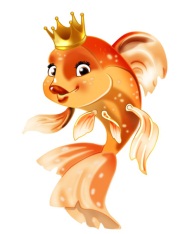 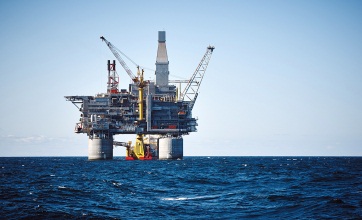 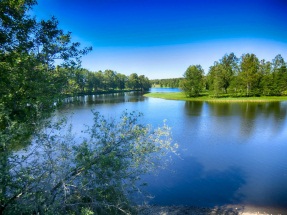 -Как вы думаете какой водоем выберет себе золотая рыбка и почему?- Что вы видите на 1 рисунке? (добыча нефти)-Что происходит с водоемом во время добычи или транспортировки нефти?-А может человек это предотвратить?2. Определение  темы и цели урока.-Как вы думаете какова тема нашего урока? Какую цель имеет этот урок?3. Знакомство с темой и целью урока-Запишите в тетрадях  число и тему  урока.4. Знакомство с оценочными листамиУч-ся загадывают желание и прикрепляют свою рыбку на большую рыбуУч-ся рассматривают картины на слайде Учащиеся  отвечают на вопросы выходят  к  названию  темы урока и целям урока.
Работа в тетрадяхСловесная похвалаКартинки золотых рыбок  и одной большой рыбкиСлайд 1Слайд 2Середина урока 3 мин3 мин7мин3 мин7 минПроверка домашнего задания «Заполните схему»                                     Природные ресурсы по экологической классификации                                                               ?                                             ?                                                    ?                   ?          - Посмотрите на сл. слайд и проверьте каждый свою работу. За каждый правильный ответ 1 бал. Общее число баллов внесите в оценочный лист    2. Найдите соответствия «Термин-определение»  Природные условия. природные ресурсы,  добыча, техника, технология    3.Изучение нового материала1. Способы добычи природных ресурсов. Демонстрация презентации.Проблемы, связанные с освоением и использованием природных ресурсов- Какие последствия добычи полезных ископаемых узнали?3. Физминутка 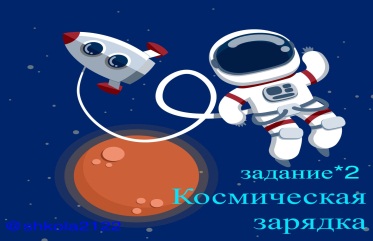 4 . Работа с текстом учебника. -Найти определения терминам: тампонаж скважины, рыбопропускные сооружения, лесовосстановление, экодуки, дамбы, рекультивация, сельскохозяйственная рекультивация, рыбохозяйственная рекультивация, Водохозяйственная рекультивация, строительная рекультивация, биологическая рекультивация. «Пути решения проблем, связанных с освоением природных ресурсов»- По ходу изучения нового материала заполняем скелет рыбы приемом «Фишбоун»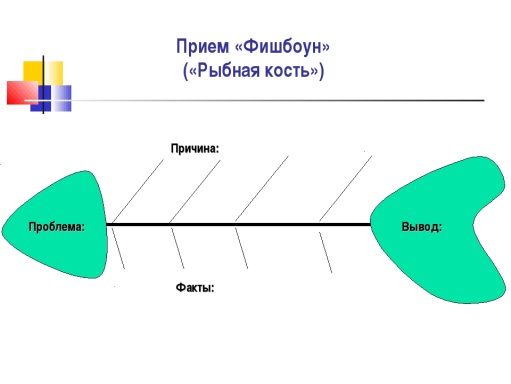 Уч-ся заполняют схему и считают свои баллы заносят в ОЛВзаимооценкаОдаренный уч-ся знакомит со своей презентацией «способы добычи ПИ»Работа с текстом учебника стр.115-116«Фишбоун»Стр.120-121 выборочное письмоСамооценивание по ключамОбщее-4б.Общее -5б.Общее-7б.Слайд 3Слайд 4Слайд 5Слайд 6презентацияслайд 7слайд 8слайд 9Конец урока5 минЗакрепление. Рассмотрите рисунки.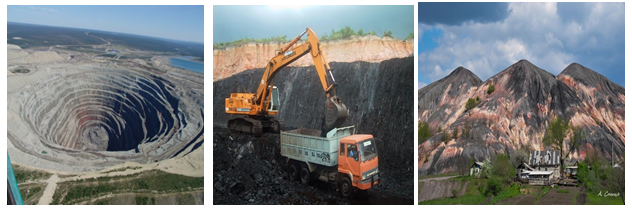           Рисунок 1                                  Рисунок 2                              Рисунок3                 Установите соответствие  между рисунками  и  примерами освоения природных минеральных ресурсов: добыча, террикон, карьер.	устанавливает  соответствие между рисунками 1, 2, 3 и примерами освоения природных минеральных ресурсов: добыча, террикон, карьер.Выполняют  задания для ФО Обобщение знаний3 баллаПодсчмтывают все баллы за урокСлайд 10Рефлексия5 мин«Дерево познания»  По знанию и пониманию сегоднешней темы урока на каком уровне вы себя представляете?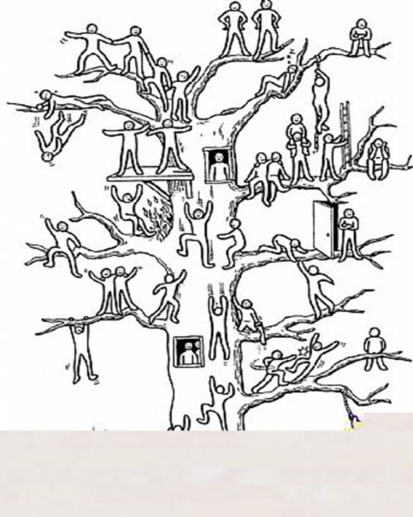 Д/з Параграф 55-57 написать эссе на тему « Как сохранить природные богатства?»Уч-ся выбирают свою фигуру на дереве и отмечают егоПодпишите свою картинку.Слайд 11Картинки«Дерево познания»